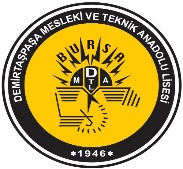 DEMİRTAŞPAŞA MESLEKİ VE TEKNİK ANADOLU LİSESİDEMİRTAŞPAŞA MESLEKİ VE TEKNİK ANADOLU LİSESİDEMİRTAŞPAŞA MESLEKİ VE TEKNİK ANADOLU LİSESİKOD NO:   FR.1.1.01DEMİRTAŞPAŞA MESLEKİ VE TEKNİK ANADOLU LİSESİDEMİRTAŞPAŞA MESLEKİ VE TEKNİK ANADOLU LİSESİDEMİRTAŞPAŞA MESLEKİ VE TEKNİK ANADOLU LİSESİYAYIN TARİHİ: 02.01.2020DEMİRTAŞPAŞA MESLEKİ VE TEKNİK ANADOLU LİSESİDEMİRTAŞPAŞA MESLEKİ VE TEKNİK ANADOLU LİSESİDEMİRTAŞPAŞA MESLEKİ VE TEKNİK ANADOLU LİSESİREV NO: TOPLANTI GÜNDEMİ FORMUTOPLANTI GÜNDEMİ FORMUTOPLANTI GÜNDEMİ FORMUREV. TARİHİ:TOPLANTI GÜNDEMİ FORMUTOPLANTI GÜNDEMİ FORMUTOPLANTI GÜNDEMİ FORMUSayfa:1/1Toplantı Tanımı:Toplantı Tanımı:2019-2020  Sene  Başı Zümre Öğretmenler Kurulu  ToplantısıToplantıya Katılacaklar:Toplantıya Katılacaklar:Toplantıya Katılacaklar:Toplantı Tarihi:Toplantı Tarihi:…/…/2020……………………………………………………..……………………………………………………..……………………………………………………..……………………………………………………..……………………………………………………..……………………………………………………..……………………………………………………..……………………………………………………..……………………………………………………..……………………………………………………..……………………………………………………..……………………………………………………..……………………………………………………..……………………………………………………..……………………………………………………..Toplantı Saati:Toplantı Saati:16:00……………………………………………………..……………………………………………………..……………………………………………………..……………………………………………………..……………………………………………………..……………………………………………………..……………………………………………………..……………………………………………………..……………………………………………………..……………………………………………………..……………………………………………………..……………………………………………………..……………………………………………………..……………………………………………………..……………………………………………………..Toplantı Yeri:Toplantı Yeri:Demirtaşpaşa MTAL. Öğretmenler Odası……………………………………………………..……………………………………………………..……………………………………………………..……………………………………………………..……………………………………………………..……………………………………………………..……………………………………………………..……………………………………………………..……………………………………………………..……………………………………………………..……………………………………………………..……………………………………………………..……………………………………………………..……………………………………………………..……………………………………………………..Toplantı No:Toplantı No:1……………………………………………………..……………………………………………………..……………………………………………………..……………………………………………………..……………………………………………………..……………………………………………………..……………………………………………………..……………………………………………………..……………………………………………………..……………………………………………………..……………………………………………………..……………………………………………………..……………………………………………………..……………………………………………………..……………………………………………………..Yukarıda tanımlanan toplantıyı aşağıdaki gündem maddeleri ile gerçekleştirmek istiyoruz.Gereğini bilgilerinize arz ederim.                                                                                                                          ……./……./20…………………………….……………... ÖğretmeniYukarıda tanımlanan toplantıyı aşağıdaki gündem maddeleri ile gerçekleştirmek istiyoruz.Gereğini bilgilerinize arz ederim.                                                                                                                          ……./……./20…………………………….……………... ÖğretmeniYukarıda tanımlanan toplantıyı aşağıdaki gündem maddeleri ile gerçekleştirmek istiyoruz.Gereğini bilgilerinize arz ederim.                                                                                                                          ……./……./20…………………………….……………... ÖğretmeniYukarıda tanımlanan toplantıyı aşağıdaki gündem maddeleri ile gerçekleştirmek istiyoruz.Gereğini bilgilerinize arz ederim.                                                                                                                          ……./……./20…………………………….……………... ÖğretmeniYukarıda tanımlanan toplantıyı aşağıdaki gündem maddeleri ile gerçekleştirmek istiyoruz.Gereğini bilgilerinize arz ederim.                                                                                                                          ……./……./20…………………………….……………... ÖğretmeniYukarıda tanımlanan toplantıyı aşağıdaki gündem maddeleri ile gerçekleştirmek istiyoruz.Gereğini bilgilerinize arz ederim.                                                                                                                          ……./……./20…………………………….……………... ÖğretmeniGÜNDEMGÜNDEMGÜNDEMGÜNDEMGÜNDEMGÜNDEMAçılış ve yoklamaAçılış ve yoklamaAçılış ve yoklamaAçılış ve yoklamaAçılış ve yoklamaAçılış ve yoklamaZümre başkanı, yedek başkan  ve yazman seçimiZümre başkanı, yedek başkan  ve yazman seçimiZümre başkanı, yedek başkan  ve yazman seçimiZümre başkanı, yedek başkan  ve yazman seçimiZümre başkanı, yedek başkan  ve yazman seçimiZümre başkanı, yedek başkan  ve yazman seçimiBir önceki toplantıya ait zümre kararlarının uygulama sonuçlarının değerlendirilmesi ve uygulamaya dönük yeni kararların alınması.Bir önceki toplantıya ait zümre kararlarının uygulama sonuçlarının değerlendirilmesi ve uygulamaya dönük yeni kararların alınması.Bir önceki toplantıya ait zümre kararlarının uygulama sonuçlarının değerlendirilmesi ve uygulamaya dönük yeni kararların alınması.Bir önceki toplantıya ait zümre kararlarının uygulama sonuçlarının değerlendirilmesi ve uygulamaya dönük yeni kararların alınması.Bir önceki toplantıya ait zümre kararlarının uygulama sonuçlarının değerlendirilmesi ve uygulamaya dönük yeni kararların alınması.Bir önceki toplantıya ait zümre kararlarının uygulama sonuçlarının değerlendirilmesi ve uygulamaya dönük yeni kararların alınması.Milli Eğitim Temel Kanunu vb. Eğitim ve Öğretimle ilgili mevzuat, Türk milli eğitiminin genel amaçları, okulun kuruluş amacı ve ilgili dersin programında belirtilen amaç ve açıklamaların  okunması ve planlamaların bu doğrultuda yapılması. (24/6/1973 gün ve 14574 S.R.G. 2, 3  ve 28.  Maddeleri)Milli Eğitim Temel Kanunu vb. Eğitim ve Öğretimle ilgili mevzuat, Türk milli eğitiminin genel amaçları, okulun kuruluş amacı ve ilgili dersin programında belirtilen amaç ve açıklamaların  okunması ve planlamaların bu doğrultuda yapılması. (24/6/1973 gün ve 14574 S.R.G. 2, 3  ve 28.  Maddeleri)Milli Eğitim Temel Kanunu vb. Eğitim ve Öğretimle ilgili mevzuat, Türk milli eğitiminin genel amaçları, okulun kuruluş amacı ve ilgili dersin programında belirtilen amaç ve açıklamaların  okunması ve planlamaların bu doğrultuda yapılması. (24/6/1973 gün ve 14574 S.R.G. 2, 3  ve 28.  Maddeleri)Milli Eğitim Temel Kanunu vb. Eğitim ve Öğretimle ilgili mevzuat, Türk milli eğitiminin genel amaçları, okulun kuruluş amacı ve ilgili dersin programında belirtilen amaç ve açıklamaların  okunması ve planlamaların bu doğrultuda yapılması. (24/6/1973 gün ve 14574 S.R.G. 2, 3  ve 28.  Maddeleri)Milli Eğitim Temel Kanunu vb. Eğitim ve Öğretimle ilgili mevzuat, Türk milli eğitiminin genel amaçları, okulun kuruluş amacı ve ilgili dersin programında belirtilen amaç ve açıklamaların  okunması ve planlamaların bu doğrultuda yapılması. (24/6/1973 gün ve 14574 S.R.G. 2, 3  ve 28.  Maddeleri)Milli Eğitim Temel Kanunu vb. Eğitim ve Öğretimle ilgili mevzuat, Türk milli eğitiminin genel amaçları, okulun kuruluş amacı ve ilgili dersin programında belirtilen amaç ve açıklamaların  okunması ve planlamaların bu doğrultuda yapılması. (24/6/1973 gün ve 14574 S.R.G. 2, 3  ve 28.  Maddeleri)Öğretim programlarında yer alması gereken Atatürkçülükle ilgili konular üzerinde durularak çalışmaların buna göre planlanması. (2104 ve 2488 sayılı tebliğler dergisi)Öğretim programlarında yer alması gereken Atatürkçülükle ilgili konular üzerinde durularak çalışmaların buna göre planlanması. (2104 ve 2488 sayılı tebliğler dergisi)Öğretim programlarında yer alması gereken Atatürkçülükle ilgili konular üzerinde durularak çalışmaların buna göre planlanması. (2104 ve 2488 sayılı tebliğler dergisi)Öğretim programlarında yer alması gereken Atatürkçülükle ilgili konular üzerinde durularak çalışmaların buna göre planlanması. (2104 ve 2488 sayılı tebliğler dergisi)Öğretim programlarında yer alması gereken Atatürkçülükle ilgili konular üzerinde durularak çalışmaların buna göre planlanması. (2104 ve 2488 sayılı tebliğler dergisi)Öğretim programlarında yer alması gereken Atatürkçülükle ilgili konular üzerinde durularak çalışmaların buna göre planlanması. (2104 ve 2488 sayılı tebliğler dergisi)Öğretim programında belirtilen kazanım ve davranışlar dikkate alınarak derslerin işlenişinde uygulanacak öğretim yöntem ve teknikleriyle, bunların uygulama şeklinin belirlenmesi. Öğretim programında belirtilen kazanım ve davranışlar dikkate alınarak derslerin işlenişinde uygulanacak öğretim yöntem ve teknikleriyle, bunların uygulama şeklinin belirlenmesi. Öğretim programında belirtilen kazanım ve davranışlar dikkate alınarak derslerin işlenişinde uygulanacak öğretim yöntem ve teknikleriyle, bunların uygulama şeklinin belirlenmesi. Öğretim programında belirtilen kazanım ve davranışlar dikkate alınarak derslerin işlenişinde uygulanacak öğretim yöntem ve teknikleriyle, bunların uygulama şeklinin belirlenmesi. Öğretim programında belirtilen kazanım ve davranışlar dikkate alınarak derslerin işlenişinde uygulanacak öğretim yöntem ve teknikleriyle, bunların uygulama şeklinin belirlenmesi. Öğretim programında belirtilen kazanım ve davranışlar dikkate alınarak derslerin işlenişinde uygulanacak öğretim yöntem ve teknikleriyle, bunların uygulama şeklinin belirlenmesi. Ünite veya konu ağırlıklarına göre zamanlama yapılması, ünitelendirilmiş yıllık planlar ve ders planlarının hazırlanması, uygulanması ve değerlendirilmesine ilişkin hususların görüşülmesi.(2089 ve 2551 sayılı tebliğler dergisinin okunması.)Bir önceki yıl uygulamaları ile bu uygulamalar esnasında ortaya çıkan sorun ve aksamalar, öğrencilerin kavramakta zorluk çektiği, verimi olumsuz yönde etkileyen hususların bir bütün olarak değerlendirmek ve yeni yılın planlanması için bir ön hazırlığın yapılması.Müfredat programının incelenmesi ve ağırlıklı konuların belirlenmesi.Dersin genel amaçları  doğrultusunda konuların özel amaçlarının belirlenmesi.Özel eğitim ihtiyacı olan öğrenciler için bireyselleştirilmiş eğitim programları (BEP) ile ders planlarının görüşülmesiÜnite veya konu ağırlıklarına göre zamanlama yapılması, ünitelendirilmiş yıllık planlar ve ders planlarının hazırlanması, uygulanması ve değerlendirilmesine ilişkin hususların görüşülmesi.(2089 ve 2551 sayılı tebliğler dergisinin okunması.)Bir önceki yıl uygulamaları ile bu uygulamalar esnasında ortaya çıkan sorun ve aksamalar, öğrencilerin kavramakta zorluk çektiği, verimi olumsuz yönde etkileyen hususların bir bütün olarak değerlendirmek ve yeni yılın planlanması için bir ön hazırlığın yapılması.Müfredat programının incelenmesi ve ağırlıklı konuların belirlenmesi.Dersin genel amaçları  doğrultusunda konuların özel amaçlarının belirlenmesi.Özel eğitim ihtiyacı olan öğrenciler için bireyselleştirilmiş eğitim programları (BEP) ile ders planlarının görüşülmesiÜnite veya konu ağırlıklarına göre zamanlama yapılması, ünitelendirilmiş yıllık planlar ve ders planlarının hazırlanması, uygulanması ve değerlendirilmesine ilişkin hususların görüşülmesi.(2089 ve 2551 sayılı tebliğler dergisinin okunması.)Bir önceki yıl uygulamaları ile bu uygulamalar esnasında ortaya çıkan sorun ve aksamalar, öğrencilerin kavramakta zorluk çektiği, verimi olumsuz yönde etkileyen hususların bir bütün olarak değerlendirmek ve yeni yılın planlanması için bir ön hazırlığın yapılması.Müfredat programının incelenmesi ve ağırlıklı konuların belirlenmesi.Dersin genel amaçları  doğrultusunda konuların özel amaçlarının belirlenmesi.Özel eğitim ihtiyacı olan öğrenciler için bireyselleştirilmiş eğitim programları (BEP) ile ders planlarının görüşülmesiÜnite veya konu ağırlıklarına göre zamanlama yapılması, ünitelendirilmiş yıllık planlar ve ders planlarının hazırlanması, uygulanması ve değerlendirilmesine ilişkin hususların görüşülmesi.(2089 ve 2551 sayılı tebliğler dergisinin okunması.)Bir önceki yıl uygulamaları ile bu uygulamalar esnasında ortaya çıkan sorun ve aksamalar, öğrencilerin kavramakta zorluk çektiği, verimi olumsuz yönde etkileyen hususların bir bütün olarak değerlendirmek ve yeni yılın planlanması için bir ön hazırlığın yapılması.Müfredat programının incelenmesi ve ağırlıklı konuların belirlenmesi.Dersin genel amaçları  doğrultusunda konuların özel amaçlarının belirlenmesi.Özel eğitim ihtiyacı olan öğrenciler için bireyselleştirilmiş eğitim programları (BEP) ile ders planlarının görüşülmesiÜnite veya konu ağırlıklarına göre zamanlama yapılması, ünitelendirilmiş yıllık planlar ve ders planlarının hazırlanması, uygulanması ve değerlendirilmesine ilişkin hususların görüşülmesi.(2089 ve 2551 sayılı tebliğler dergisinin okunması.)Bir önceki yıl uygulamaları ile bu uygulamalar esnasında ortaya çıkan sorun ve aksamalar, öğrencilerin kavramakta zorluk çektiği, verimi olumsuz yönde etkileyen hususların bir bütün olarak değerlendirmek ve yeni yılın planlanması için bir ön hazırlığın yapılması.Müfredat programının incelenmesi ve ağırlıklı konuların belirlenmesi.Dersin genel amaçları  doğrultusunda konuların özel amaçlarının belirlenmesi.Özel eğitim ihtiyacı olan öğrenciler için bireyselleştirilmiş eğitim programları (BEP) ile ders planlarının görüşülmesiÜnite veya konu ağırlıklarına göre zamanlama yapılması, ünitelendirilmiş yıllık planlar ve ders planlarının hazırlanması, uygulanması ve değerlendirilmesine ilişkin hususların görüşülmesi.(2089 ve 2551 sayılı tebliğler dergisinin okunması.)Bir önceki yıl uygulamaları ile bu uygulamalar esnasında ortaya çıkan sorun ve aksamalar, öğrencilerin kavramakta zorluk çektiği, verimi olumsuz yönde etkileyen hususların bir bütün olarak değerlendirmek ve yeni yılın planlanması için bir ön hazırlığın yapılması.Müfredat programının incelenmesi ve ağırlıklı konuların belirlenmesi.Dersin genel amaçları  doğrultusunda konuların özel amaçlarının belirlenmesi.Özel eğitim ihtiyacı olan öğrenciler için bireyselleştirilmiş eğitim programları (BEP) ile ders planlarının görüşülmesiÖğrencilere verilecek proje ve performans  konularının seçiminde, öğretim programlarıyla, okul ve çevre şartlarının göz önünde bulundurularak konuların, Kaynakların ve Değerlendirme Esaslarının   belirlenmesi, Performans ve proje puanlarına ilişkin ortak esasların görüşülmesi puanlama   ölçeğinin tablo haline dönüştürülmesi. (Md-50)Öğrencilere verilecek proje ve performans  konularının seçiminde, öğretim programlarıyla, okul ve çevre şartlarının göz önünde bulundurularak konuların, Kaynakların ve Değerlendirme Esaslarının   belirlenmesi, Performans ve proje puanlarına ilişkin ortak esasların görüşülmesi puanlama   ölçeğinin tablo haline dönüştürülmesi. (Md-50)Öğrencilere verilecek proje ve performans  konularının seçiminde, öğretim programlarıyla, okul ve çevre şartlarının göz önünde bulundurularak konuların, Kaynakların ve Değerlendirme Esaslarının   belirlenmesi, Performans ve proje puanlarına ilişkin ortak esasların görüşülmesi puanlama   ölçeğinin tablo haline dönüştürülmesi. (Md-50)Öğrencilere verilecek proje ve performans  konularının seçiminde, öğretim programlarıyla, okul ve çevre şartlarının göz önünde bulundurularak konuların, Kaynakların ve Değerlendirme Esaslarının   belirlenmesi, Performans ve proje puanlarına ilişkin ortak esasların görüşülmesi puanlama   ölçeğinin tablo haline dönüştürülmesi. (Md-50)Öğrencilere verilecek proje ve performans  konularının seçiminde, öğretim programlarıyla, okul ve çevre şartlarının göz önünde bulundurularak konuların, Kaynakların ve Değerlendirme Esaslarının   belirlenmesi, Performans ve proje puanlarına ilişkin ortak esasların görüşülmesi puanlama   ölçeğinin tablo haline dönüştürülmesi. (Md-50)Öğrencilere verilecek proje ve performans  konularının seçiminde, öğretim programlarıyla, okul ve çevre şartlarının göz önünde bulundurularak konuların, Kaynakların ve Değerlendirme Esaslarının   belirlenmesi, Performans ve proje puanlarına ilişkin ortak esasların görüşülmesi puanlama   ölçeğinin tablo haline dönüştürülmesi. (Md-50)Ölçme değerlendirmede birlik ve ortak uygulama için tüm sınıflarda yapılacak olan yazılı  sınavları ve içeriğinin zümrede kararlaştırılması. Yazılı sınavların hazırlanmasında dikkat   edilecek hususlar; uygulamalı sınavlar ve performans çalışmalarının puanlarına ilişkin hususların görüşülmesi;Ortaöğretim kurumları yönetmeliği (Md. 43,44,45,46,47,48,49 ve 50) incelenmesi.Sınavların, beceri sınavlarının ve ortak sınavların planlanması, (Yazılı/Ortak Sınavların sayısı, uygulama şekli ve günlerinin tespiti (Ortaöğretim Kurumları Yönetmeliği Md-45)Görsel sanatlar, müzik, beden eğitimi , atölye ve laboratuar dersleriyle uygulamalı nitelikteki diğer derslerin değerlendirilmesinde dikkate alınacak hususların tespit edilmesi; sınavların şekil, sayı ve süresiyle ürün değerlendirme ölçeklerin belirlenmesiÖğrenci başarısının ölçülmesi ve değerlendirilmesinde ortak bir anlayışın, birlik ve beraberliğe yönelik belirleyici kararların alınmasıÖlçme değerlendirmede birlik ve ortak uygulama için tüm sınıflarda yapılacak olan yazılı  sınavları ve içeriğinin zümrede kararlaştırılması. Yazılı sınavların hazırlanmasında dikkat   edilecek hususlar; uygulamalı sınavlar ve performans çalışmalarının puanlarına ilişkin hususların görüşülmesi;Ortaöğretim kurumları yönetmeliği (Md. 43,44,45,46,47,48,49 ve 50) incelenmesi.Sınavların, beceri sınavlarının ve ortak sınavların planlanması, (Yazılı/Ortak Sınavların sayısı, uygulama şekli ve günlerinin tespiti (Ortaöğretim Kurumları Yönetmeliği Md-45)Görsel sanatlar, müzik, beden eğitimi , atölye ve laboratuar dersleriyle uygulamalı nitelikteki diğer derslerin değerlendirilmesinde dikkate alınacak hususların tespit edilmesi; sınavların şekil, sayı ve süresiyle ürün değerlendirme ölçeklerin belirlenmesiÖğrenci başarısının ölçülmesi ve değerlendirilmesinde ortak bir anlayışın, birlik ve beraberliğe yönelik belirleyici kararların alınmasıÖlçme değerlendirmede birlik ve ortak uygulama için tüm sınıflarda yapılacak olan yazılı  sınavları ve içeriğinin zümrede kararlaştırılması. Yazılı sınavların hazırlanmasında dikkat   edilecek hususlar; uygulamalı sınavlar ve performans çalışmalarının puanlarına ilişkin hususların görüşülmesi;Ortaöğretim kurumları yönetmeliği (Md. 43,44,45,46,47,48,49 ve 50) incelenmesi.Sınavların, beceri sınavlarının ve ortak sınavların planlanması, (Yazılı/Ortak Sınavların sayısı, uygulama şekli ve günlerinin tespiti (Ortaöğretim Kurumları Yönetmeliği Md-45)Görsel sanatlar, müzik, beden eğitimi , atölye ve laboratuar dersleriyle uygulamalı nitelikteki diğer derslerin değerlendirilmesinde dikkate alınacak hususların tespit edilmesi; sınavların şekil, sayı ve süresiyle ürün değerlendirme ölçeklerin belirlenmesiÖğrenci başarısının ölçülmesi ve değerlendirilmesinde ortak bir anlayışın, birlik ve beraberliğe yönelik belirleyici kararların alınmasıÖlçme değerlendirmede birlik ve ortak uygulama için tüm sınıflarda yapılacak olan yazılı  sınavları ve içeriğinin zümrede kararlaştırılması. Yazılı sınavların hazırlanmasında dikkat   edilecek hususlar; uygulamalı sınavlar ve performans çalışmalarının puanlarına ilişkin hususların görüşülmesi;Ortaöğretim kurumları yönetmeliği (Md. 43,44,45,46,47,48,49 ve 50) incelenmesi.Sınavların, beceri sınavlarının ve ortak sınavların planlanması, (Yazılı/Ortak Sınavların sayısı, uygulama şekli ve günlerinin tespiti (Ortaöğretim Kurumları Yönetmeliği Md-45)Görsel sanatlar, müzik, beden eğitimi , atölye ve laboratuar dersleriyle uygulamalı nitelikteki diğer derslerin değerlendirilmesinde dikkate alınacak hususların tespit edilmesi; sınavların şekil, sayı ve süresiyle ürün değerlendirme ölçeklerin belirlenmesiÖğrenci başarısının ölçülmesi ve değerlendirilmesinde ortak bir anlayışın, birlik ve beraberliğe yönelik belirleyici kararların alınmasıÖlçme değerlendirmede birlik ve ortak uygulama için tüm sınıflarda yapılacak olan yazılı  sınavları ve içeriğinin zümrede kararlaştırılması. Yazılı sınavların hazırlanmasında dikkat   edilecek hususlar; uygulamalı sınavlar ve performans çalışmalarının puanlarına ilişkin hususların görüşülmesi;Ortaöğretim kurumları yönetmeliği (Md. 43,44,45,46,47,48,49 ve 50) incelenmesi.Sınavların, beceri sınavlarının ve ortak sınavların planlanması, (Yazılı/Ortak Sınavların sayısı, uygulama şekli ve günlerinin tespiti (Ortaöğretim Kurumları Yönetmeliği Md-45)Görsel sanatlar, müzik, beden eğitimi , atölye ve laboratuar dersleriyle uygulamalı nitelikteki diğer derslerin değerlendirilmesinde dikkate alınacak hususların tespit edilmesi; sınavların şekil, sayı ve süresiyle ürün değerlendirme ölçeklerin belirlenmesiÖğrenci başarısının ölçülmesi ve değerlendirilmesinde ortak bir anlayışın, birlik ve beraberliğe yönelik belirleyici kararların alınmasıÖlçme değerlendirmede birlik ve ortak uygulama için tüm sınıflarda yapılacak olan yazılı  sınavları ve içeriğinin zümrede kararlaştırılması. Yazılı sınavların hazırlanmasında dikkat   edilecek hususlar; uygulamalı sınavlar ve performans çalışmalarının puanlarına ilişkin hususların görüşülmesi;Ortaöğretim kurumları yönetmeliği (Md. 43,44,45,46,47,48,49 ve 50) incelenmesi.Sınavların, beceri sınavlarının ve ortak sınavların planlanması, (Yazılı/Ortak Sınavların sayısı, uygulama şekli ve günlerinin tespiti (Ortaöğretim Kurumları Yönetmeliği Md-45)Görsel sanatlar, müzik, beden eğitimi , atölye ve laboratuar dersleriyle uygulamalı nitelikteki diğer derslerin değerlendirilmesinde dikkate alınacak hususların tespit edilmesi; sınavların şekil, sayı ve süresiyle ürün değerlendirme ölçeklerin belirlenmesiÖğrenci başarısının ölçülmesi ve değerlendirilmesinde ortak bir anlayışın, birlik ve beraberliğe yönelik belirleyici kararların alınmasıÖğretmenlerin mesleki gelişimleri için seminer çalışmalarının düzenlenmesi konusunda öneri geliştirmek. Branşa ait çalışmaların tespiti, gelişmelerin paylaşılması konusunun  önerilmesi.Öğretmenlerin mesleki gelişimleri için seminer çalışmalarının düzenlenmesi konusunda öneri geliştirmek. Branşa ait çalışmaların tespiti, gelişmelerin paylaşılması konusunun  önerilmesi.Öğretmenlerin mesleki gelişimleri için seminer çalışmalarının düzenlenmesi konusunda öneri geliştirmek. Branşa ait çalışmaların tespiti, gelişmelerin paylaşılması konusunun  önerilmesi.Öğretmenlerin mesleki gelişimleri için seminer çalışmalarının düzenlenmesi konusunda öneri geliştirmek. Branşa ait çalışmaların tespiti, gelişmelerin paylaşılması konusunun  önerilmesi.Öğretmenlerin mesleki gelişimleri için seminer çalışmalarının düzenlenmesi konusunda öneri geliştirmek. Branşa ait çalışmaların tespiti, gelişmelerin paylaşılması konusunun  önerilmesi.Öğretmenlerin mesleki gelişimleri için seminer çalışmalarının düzenlenmesi konusunda öneri geliştirmek. Branşa ait çalışmaların tespiti, gelişmelerin paylaşılması konusunun  önerilmesi.Ders araç-gereçlerinin kullanılması, bakımı, korunması ve gözden geçirilip, eksikliklerin tamamlanması yönünde öneriler getirilmesi.Ders araç-gereçlerinin kullanılması, bakımı, korunması ve gözden geçirilip, eksikliklerin tamamlanması yönünde öneriler getirilmesi.Ders araç-gereçlerinin kullanılması, bakımı, korunması ve gözden geçirilip, eksikliklerin tamamlanması yönünde öneriler getirilmesi.Ders araç-gereçlerinin kullanılması, bakımı, korunması ve gözden geçirilip, eksikliklerin tamamlanması yönünde öneriler getirilmesi.Ders araç-gereçlerinin kullanılması, bakımı, korunması ve gözden geçirilip, eksikliklerin tamamlanması yönünde öneriler getirilmesi.Ders araç-gereçlerinin kullanılması, bakımı, korunması ve gözden geçirilip, eksikliklerin tamamlanması yönünde öneriler getirilmesi.Okul veli ilişkileri, veliler ile iletişim kurulması ve velilerin okuldan beklentilerinin saptanması   Okul veli ilişkileri, veliler ile iletişim kurulması ve velilerin okuldan beklentilerinin saptanması   Okul veli ilişkileri, veliler ile iletişim kurulması ve velilerin okuldan beklentilerinin saptanması   Okul veli ilişkileri, veliler ile iletişim kurulması ve velilerin okuldan beklentilerinin saptanması   Okul veli ilişkileri, veliler ile iletişim kurulması ve velilerin okuldan beklentilerinin saptanması   Okul veli ilişkileri, veliler ile iletişim kurulması ve velilerin okuldan beklentilerinin saptanması   Konularla ilgili deney-gözlem ve gezi planlamasının yapılması. ( Özellikle ders dışı etkinlikler hususunda yapılacak olan proje, gezi, gözlem vb. etkinlikler için)Konularla ilgili deney-gözlem ve gezi planlamasının yapılması. ( Özellikle ders dışı etkinlikler hususunda yapılacak olan proje, gezi, gözlem vb. etkinlikler için)Konularla ilgili deney-gözlem ve gezi planlamasının yapılması. ( Özellikle ders dışı etkinlikler hususunda yapılacak olan proje, gezi, gözlem vb. etkinlikler için)Konularla ilgili deney-gözlem ve gezi planlamasının yapılması. ( Özellikle ders dışı etkinlikler hususunda yapılacak olan proje, gezi, gözlem vb. etkinlikler için)Konularla ilgili deney-gözlem ve gezi planlamasının yapılması. ( Özellikle ders dışı etkinlikler hususunda yapılacak olan proje, gezi, gözlem vb. etkinlikler için)Konularla ilgili deney-gözlem ve gezi planlamasının yapılması. ( Özellikle ders dışı etkinlikler hususunda yapılacak olan proje, gezi, gözlem vb. etkinlikler için)Öğrencilerin okul içinde, Öğrenci Seçme Sınavında, ulusal ve uluslararası düzeyde katıldıkları  çeşitli sınav ve yarışmalarda aldıkları sonuçlara ilişkin başarı ve başarısızlık durumlarının ders  bazında değerlendirilmesi ve benzeri konuların görüşülmesi.Öğrencilerin okul içinde, Öğrenci Seçme Sınavında, ulusal ve uluslararası düzeyde katıldıkları  çeşitli sınav ve yarışmalarda aldıkları sonuçlara ilişkin başarı ve başarısızlık durumlarının ders  bazında değerlendirilmesi ve benzeri konuların görüşülmesi.Öğrencilerin okul içinde, Öğrenci Seçme Sınavında, ulusal ve uluslararası düzeyde katıldıkları  çeşitli sınav ve yarışmalarda aldıkları sonuçlara ilişkin başarı ve başarısızlık durumlarının ders  bazında değerlendirilmesi ve benzeri konuların görüşülmesi.Öğrencilerin okul içinde, Öğrenci Seçme Sınavında, ulusal ve uluslararası düzeyde katıldıkları  çeşitli sınav ve yarışmalarda aldıkları sonuçlara ilişkin başarı ve başarısızlık durumlarının ders  bazında değerlendirilmesi ve benzeri konuların görüşülmesi.Öğrencilerin okul içinde, Öğrenci Seçme Sınavında, ulusal ve uluslararası düzeyde katıldıkları  çeşitli sınav ve yarışmalarda aldıkları sonuçlara ilişkin başarı ve başarısızlık durumlarının ders  bazında değerlendirilmesi ve benzeri konuların görüşülmesi.Öğrencilerin okul içinde, Öğrenci Seçme Sınavında, ulusal ve uluslararası düzeyde katıldıkları  çeşitli sınav ve yarışmalarda aldıkları sonuçlara ilişkin başarı ve başarısızlık durumlarının ders  bazında değerlendirilmesi ve benzeri konuların görüşülmesi.Diğer zümre veya bölüm öğretmenleriyle yapılacak olan işbirliği konularının saptanması, (konu, branş ve zamanın belirtilmesi) ve yıllık planlarda gösterilmesi.Diğer zümre veya bölüm öğretmenleriyle yapılacak olan işbirliği konularının saptanması, (konu, branş ve zamanın belirtilmesi) ve yıllık planlarda gösterilmesi.Diğer zümre veya bölüm öğretmenleriyle yapılacak olan işbirliği konularının saptanması, (konu, branş ve zamanın belirtilmesi) ve yıllık planlarda gösterilmesi.Diğer zümre veya bölüm öğretmenleriyle yapılacak olan işbirliği konularının saptanması, (konu, branş ve zamanın belirtilmesi) ve yıllık planlarda gösterilmesi.Diğer zümre veya bölüm öğretmenleriyle yapılacak olan işbirliği konularının saptanması, (konu, branş ve zamanın belirtilmesi) ve yıllık planlarda gösterilmesi.Diğer zümre veya bölüm öğretmenleriyle yapılacak olan işbirliği konularının saptanması, (konu, branş ve zamanın belirtilmesi) ve yıllık planlarda gösterilmesi.İş sağlığı ve güvenliği tedbirlerinin değerlendirilmesi ,  mesleki alanlarda ise  uygulamalı derse ait alınması gereken özel tedbirlerin belirlenmesi.İş sağlığı ve güvenliği tedbirlerinin değerlendirilmesi ,  mesleki alanlarda ise  uygulamalı derse ait alınması gereken özel tedbirlerin belirlenmesi.İş sağlığı ve güvenliği tedbirlerinin değerlendirilmesi ,  mesleki alanlarda ise  uygulamalı derse ait alınması gereken özel tedbirlerin belirlenmesi.İş sağlığı ve güvenliği tedbirlerinin değerlendirilmesi ,  mesleki alanlarda ise  uygulamalı derse ait alınması gereken özel tedbirlerin belirlenmesi.İş sağlığı ve güvenliği tedbirlerinin değerlendirilmesi ,  mesleki alanlarda ise  uygulamalı derse ait alınması gereken özel tedbirlerin belirlenmesi.İş sağlığı ve güvenliği tedbirlerinin değerlendirilmesi ,  mesleki alanlarda ise  uygulamalı derse ait alınması gereken özel tedbirlerin belirlenmesi.Mezunların izlenmesi ve işe yerleştirilmesi  çalışmaları ( Meslek Dersleri Zümre Toplantıları için)Mezunların izlenmesi ve işe yerleştirilmesi  çalışmaları ( Meslek Dersleri Zümre Toplantıları için)Mezunların izlenmesi ve işe yerleştirilmesi  çalışmaları ( Meslek Dersleri Zümre Toplantıları için)Mezunların izlenmesi ve işe yerleştirilmesi  çalışmaları ( Meslek Dersleri Zümre Toplantıları için)Mezunların izlenmesi ve işe yerleştirilmesi  çalışmaları ( Meslek Dersleri Zümre Toplantıları için)Mezunların izlenmesi ve işe yerleştirilmesi  çalışmaları ( Meslek Dersleri Zümre Toplantıları için)Öğrencilerde girişimcilik bilincinin kazandırılmasına yönelik çalışmalar,Öğrencilerde girişimcilik bilincinin kazandırılmasına yönelik çalışmalar,Öğrencilerde girişimcilik bilincinin kazandırılmasına yönelik çalışmalar,Öğrencilerde girişimcilik bilincinin kazandırılmasına yönelik çalışmalar,Öğrencilerde girişimcilik bilincinin kazandırılmasına yönelik çalışmalar,Öğrencilerde girişimcilik bilincinin kazandırılmasına yönelik çalışmalar,Mesleki ve teknik eğitimle ilgili proje, yarışma, fuar ve sergi çalışmalarının planlanması.Mesleki ve teknik eğitimle ilgili proje, yarışma, fuar ve sergi çalışmalarının planlanması.Mesleki ve teknik eğitimle ilgili proje, yarışma, fuar ve sergi çalışmalarının planlanması.Mesleki ve teknik eğitimle ilgili proje, yarışma, fuar ve sergi çalışmalarının planlanması.Mesleki ve teknik eğitimle ilgili proje, yarışma, fuar ve sergi çalışmalarının planlanması.Mesleki ve teknik eğitimle ilgili proje, yarışma, fuar ve sergi çalışmalarının planlanması.Atölye ve laboratuarlar da uyulacak kuralların belirlenmesiAtölye ve laboratuarlar da uyulacak kuralların belirlenmesiAtölye ve laboratuarlar da uyulacak kuralların belirlenmesiAtölye ve laboratuarlar da uyulacak kuralların belirlenmesiAtölye ve laboratuarlar da uyulacak kuralların belirlenmesiAtölye ve laboratuarlar da uyulacak kuralların belirlenmesiMesleki ve teknik dersler için, alan / dal derslerinin modül hesabının yapılması, sınıf/ders/ modüllerinin tablo halinde gösterilmesi.Mesleki ve teknik dersler için, alan / dal derslerinin modül hesabının yapılması, sınıf/ders/ modüllerinin tablo halinde gösterilmesi.Mesleki ve teknik dersler için, alan / dal derslerinin modül hesabının yapılması, sınıf/ders/ modüllerinin tablo halinde gösterilmesi.Mesleki ve teknik dersler için, alan / dal derslerinin modül hesabının yapılması, sınıf/ders/ modüllerinin tablo halinde gösterilmesi.Mesleki ve teknik dersler için, alan / dal derslerinin modül hesabının yapılması, sınıf/ders/ modüllerinin tablo halinde gösterilmesi.Mesleki ve teknik dersler için, alan / dal derslerinin modül hesabının yapılması, sınıf/ders/ modüllerinin tablo halinde gösterilmesi.Dilek ve temenniler, kapanışDilek ve temenniler, kapanışDilek ve temenniler, kapanışDilek ve temenniler, kapanışDilek ve temenniler, kapanışDilek ve temenniler, kapanış………/……../2020…OLUR……………………..Celal ULUSOY Okul Müdürü………/……../2020…OLUR……………………..Celal ULUSOY Okul Müdürü………/……../2020…OLUR……………………..Celal ULUSOY Okul Müdürü………/……../2020…OLUR……………………..Celal ULUSOY Okul Müdürü………/……../2020…OLUR……………………..Celal ULUSOY Okul Müdürü………/……../2020…OLUR……………………..Celal ULUSOY Okul Müdürü